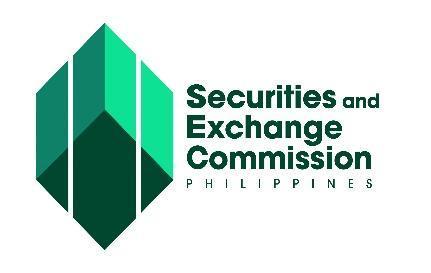 FINANCING AND LENDING COMPANIES DIVISIONRepublic of the PhilippinesSecurities and Exchange CommissionFinancing and Lending Companies DivisionMakati City_________________________			FLCD Case No. _________Plaintiff, 						Series of: ______________				-versus-_________________________				FOR:Respondent. 						 x- - - - - - - - - - - - - - - - - - - - - - - - - - - - - - - - - - - - - - - - - - - - - - - - - - - - - - - - - - - xCOMPLAINTI/We, _________________________, Filipino, of legal age, with residence at _________________, after having been duly sworn into in accordance with law, hereby depose and state that:Respondent ______________________________ is a LENDING / FINANCING COMPANY organized under Philippines laws and registered with the Securities and Exchange Commission with address at ______________________________________ where it may be served with summons, papers and other process of this Honorable Commission.Narration of Facts (provide a complaint narrative, including relevant dates, detailing your own personal experience of the company’s violations; use additional sheet if necessary)]:_______________________________________________________________________________________________________________________________________________________________________________________________________________________________________________________________________________________________________________________________________________________________________________________________________________________________________________________________________________________________________________________________________________________________________________________________________________________________________________________________________________________________________________________________________________________________________________________________________________________________________________________________________________________________________________________________________________________________________________________________________________________________________________________________________________________________________________________________________________________________________________________________________________________________________________________________________________________________________________________________________________________________________________________________________________________________________________________________[Additional Sheet]_______________________________________________________________________________________________________________________________________________________________________________________________________________________________________________________________________________________________________________________________________________________________________________________________________________________________________________________________________________________________________________________________________________________________________________________________________________________________________________________________________________________________________________________________________________________________________________________________________________________________________________________________________________________________________________________________________________________________________________________________________________________________________________________________________________________________________________________________________________________________________________________________________________________________________________________________________________________________________________________________________________________________________________________________________________________________________________________________________________________________________________________________________________________________________________________________________________________________________________________________________________________________________________________________________________________________________________________________________________________________________________________________________________________________________________________________________________________________________________________________________________________________________________________________________________________________________________________________________________________________________________________________________________________________________________________________________________________________________________________________________________________________________________________________________________________________________________________________________________________________________________________________________________________________________________________________________________________________________________________________________________________________________________________________________________________________________________________________________________________________________________________________________________________________________________________________________________________________________________________________________________________________________________________________________________________________________________________________________________________________________________________________________________________________________________________________________________________________________________________________________________________________________________________________________________________________________________________________________________________________________________________________________________________________________________________________________________________________________________________________________________________________________________________________________________________________________________________________________________________________________________________________________________________________________________________________________________________________________________________________________________________________________________________________________________________________________________________________________________________________________________________________________________________________________________________I/We have attached sufficient proof/evidence to support my/our complaint (brief description of the proof/evidence of your complaint. If the proof/evidence is a message, please indicate to whom it was sent. Example: text message from company sent to my friend harassing him/her, screenshot of deposited amount that is higher/lower than what was agreed upon)]:_______________________________________________________________________________________________________________________________________________________________________________________________________________________________________________________________________________________________________________________________________________I/We have attached evidence/proof to show that I/We have exhausted all remedies against the company concerned before filing a complaint with the SEC, e.g., initial complaint to the company and the company’s response, if any: (complaints involving purely collection harassment need not comply with this)]:_______________________________________________________________________________________________________________________________________________________________________________________________________________________________________________________________________________________________________________________________________________That the complainant has borrowed from other lending companies namely: _______________________________________________________________________________________________________________________________________________________________________________________________________________________________________________________________________________________________________________________________________________TO THE TRUTH OF THE FOREGOING, I have signed this complaint on ___________ at __________________________, Philippines.____________________________AffiantVERIFICATION AND CERTIFICATION OF NON-FORUM SHOPPINGI/We [Name],_________________________________, of legal age, [Citizenship]_________, [Civil status]_______, and a resident of _________________________________________________________________________________________________________, respectfully states that: I/We have caused this Complaint to be prepared; and that I/We have read and understood its contents which are true and correct of my own personal knowledge and/or based on authentic records.That I/We have not commenced any action or proceeding involving the same issues in the Supreme Court, the Court of Appeals or any other tribunal or agency; that to the best of my knowledge, no such action or proceeding is pending in the Supreme Court, the Court of Appeals or any tribunal or agency, and that, if I/We should learn thereafter that a similar action or proceeding has been filed or is pending before these courts or tribunal, or agency, I/We undertake to report that fact to the Court within five (5) days from knowledge thereof.IN WITNESS WHEREOF, I/We have hereunto set my hand this ___________ day of _____________________, 20_____. _____________________________Affiant/sSUBSCRIBED AND SWORN to before me this _________ day of ______________, 20____, after exhibiting to me his/her ______________ [Government Issued ID] with No. ________ [ID Number] issued on ______________ [Issue Date of ID] as competent evidence of his identity.NOTARY PUBLICDoc No.    _______;Page No.  _______;Book No.  _______;Series of 20  _____.